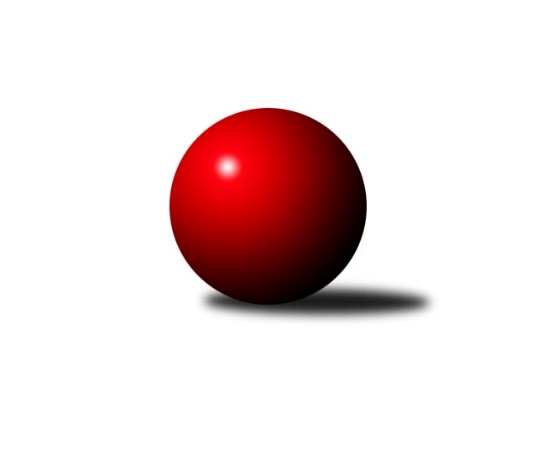 Č.17Ročník 2022/2023	5.3.2023Nejlepšího výkonu v tomto kole: 3758 dosáhlo družstvo: ŠKK Trstená StarekInterliga 2022/2023Výsledky 17. kolaSouhrnný přehled výsledků:ŠKK Trstená Starek	- KK Ježci Jihlava	7:1	3758:3606	17.0:7.0	4.3.ŠK Železiarne Podbrezová	- TJ Sokol Brno Husovice	6:2	3693:3516	17.5:6.5	4.3.FTC KO Fiľakovo	- SKK Hořice	6:2	3512:3363	15.0:9.0	4.3.TJ Valašské Meziříčí	- KK Slavoj Praha	7:1	3757:3473	17.0:7.0	4.3.KK Tatran Sučany	- TJ Lokomotíva Vrútky	7:1	3724:3488	15.0:9.0	4.3.ŠK Železiarne Podbrezová	- SKK Hořice	8:0	3639:3402	19.5:4.5	5.3.Tabulka družstev:	1.	ŠKK Trstená Starek	16	15	0	1	90.5 : 37.5 	222.0 : 162.0 	 3637	30	2.	ŠK Železiarne Podbrezová	18	15	0	3	103.0 : 41.0 	268.5 : 163.5 	 3662	30	3.	SKK Rokycany	17	12	1	4	91.5 : 44.5 	245.0 : 163.0 	 3582	25	4.	TJ Valašské Meziříčí	17	10	1	6	79.0 : 57.0 	221.5 : 186.5 	 3601	21	5.	KK Slavoj Praha	16	8	2	6	67.0 : 61.0 	192.5 : 191.5 	 3583	18	6.	KK Ježci Jihlava	16	7	3	6	67.0 : 61.0 	203.5 : 180.5 	 3572	17	7.	TJ Lokomotíva Vrútky	17	6	1	10	55.0 : 81.0 	189.0 : 219.0 	 3443	13	8.	TJ Sokol Brno Husovice	16	5	1	10	50.0 : 78.0 	167.5 : 216.5 	 3497	11	9.	TJ Rakovice	17	5	1	11	61.0 : 75.0 	197.0 : 211.0 	 3566	11	10.	FTC KO Fiľakovo	16	4	1	11	46.0 : 82.0 	162.0 : 222.0 	 3427	9	11.	SKK Hořice	17	4	0	13	44.0 : 92.0 	167.5 : 240.5 	 3465	8	12.	KK Tatran Sučany	17	3	1	13	46.0 : 90.0 	164.0 : 244.0 	 3431	7Podrobné výsledky kola:	 ŠKK Trstená Starek	3758	7:1	3606	KK Ježci Jihlava	Mikolaj Konopka	174 	 164 	 161 	143	642 	 3:1 	 612 	 149	169 	 158	136	Tomáš Valík	Marek Štefančík	151 	 147 	 164 	149	611 	 1:3 	 647 	 155	177 	 157	158	Petr Dobeš ml.	Michal Szulc	152 	 167 	 152 	147	618 	 3:1 	 572 	 156	136 	 136	144	Stanislav Partl	Ivan Čech	173 	 147 	 159 	163	642 	 3:1 	 635 	 165	140 	 181	149	Robin Parkan	Lukáš Juris	153 	 157 	 161 	148	619 	 4:0 	 584 	 140	155 	 146	143	Daniel Braun *1	Martin Kozák	162 	 175 	 140 	149	626 	 3:1 	 556 	 132	145 	 146	133	Vít Jírovecrozhodčí: střídání: *1 od 61. hodu Ondřej MatulaNejlepší výkon utkání: 647 - Petr Dobeš ml.	 ŠK Železiarne Podbrezová	3693	6:2	3516	TJ Sokol Brno Husovice	Bystrík Vadovič	142 	 166 	 141 	176	625 	 2:2 	 630 	 150	151 	 179	150	Petr Hendrych	Jan Bína	162 	 152 	 168 	161	643 	 3:1 	 556 	 140	153 	 130	133	Dušan Ryba	Erik Gallo	137 	 130 	 156 	137	560 	 0.5:3.5 	 609 	 152	151 	 156	150	Tomáš ŽiŽlavskÝ	Peter Nemček	146 	 157 	 157 	171	631 	 4:0 	 580 	 141	146 	 152	141	Libor Škoula	Tomáš Pašiak	167 	 150 	 138 	153	608 	 4:0 	 564 	 142	144 	 137	141	Michal Šimek	Jiří Veselý	148 	 171 	 162 	145	626 	 4:0 	 577 	 147	133 	 155	142	Václav Mazurrozhodčí: Nejlepší výkon utkání: 643 - Jan Bína	 FTC KO Fiľakovo	3512	6:2	3363	SKK Hořice	Patrik Flachbart	142 	 130 	 145 	145	562 	 2:2 	 587 	 130	160 	 136	161	Dominik Ruml	Róbert Kluka	171 	 145 	 157 	158	631 	 4:0 	 561 	 142	144 	 139	136	Petr Vaněk	Damián Knapp	159 	 132 	 139 	152	582 	 3:1 	 539 	 130	154 	 130	125	Ondřej Černý	Sándor Szabó	143 	 128 	 129 	146	546 	 2:2 	 536 	 140	114 	 132	150	Jaromír Šklíba	Alexander Šimon	140 	 151 	 162 	157	610 	 3:1 	 556 	 144	131 	 127	154	David Urbánek	Milan Kojnok	144 	 142 	 147 	148	581 	 1:3 	 584 	 151	146 	 131	156	Radek Krouparozhodčí: Nejlepší výkon utkání: 631 - Róbert Kluka	 TJ Valašské Meziříčí	3757	7:1	3473	KK Slavoj Praha	Radim Metelka	155 	 135 	 166 	163	619 	 3:1 	 567 	 146	149 	 127	145	František Rusín	Jiří Mrlík	155 	 162 	 145 	152	614 	 4:0 	 526 	 131	136 	 113	146	Petr Pavlík *1	Rostislav Gorecký	188 	 172 	 150 	158	668 	 4:0 	 534 	 132	111 	 147	144	Michal Koubek	Dalibor Jandík	139 	 148 	 156 	135	578 	 0:4 	 680 	 162	160 	 164	194	Zdeněk Gartus	Ondřej Topič	138 	 163 	 149 	168	618 	 3:1 	 559 	 131	137 	 151	140	Evžen Valtr	Tomáš Cabák	154 	 161 	 179 	166	660 	 3:1 	 607 	 160	142 	 147	158	Jaroslav Hažvarozhodčí: střídání: *1 od 58. hodu Lukáš JankoNejlepší výkon utkání: 680 - Zdeněk Gartus	 KK Tatran Sučany	3724	7:1	3488	TJ Lokomotíva Vrútky	Eduard Ilovský	158 	 149 	 140 	129	576 	 1:3 	 584 	 133	150 	 141	160	Marián Ruttkay	Roman Bukový	156 	 170 	 182 	152	660 	 3:1 	 615 	 140	183 	 147	145	Milan Tomka	Martin Ilovský	140 	 169 	 156 	152	617 	 3:1 	 569 	 161	153 	 113	142	Adam Dibdiak	Róbert Véreš	177 	 149 	 159 	142	627 	 2:2 	 568 	 140	150 	 133	145	Adam Tomka	Ján Ondrejčík ml.	131 	 146 	 153 	163	593 	 3:1 	 564 	 151	135 	 144	134	Peter Marček	Peter Adamec	179 	 146 	 153 	173	651 	 3:1 	 588 	 145	147 	 145	151	Ján Kubenarozhodčí: Nejlepší výkon utkání: 660 - Roman Bukový	 ŠK Železiarne Podbrezová	3639	8:0	3402	SKK Hořice	Erik Gallo	143 	 146 	 155 	145	589 	 2:2 	 583 	 148	136 	 152	147	Petr Vaněk	Jan Bína	153 	 164 	 160 	153	630 	 3:1 	 628 	 147	160 	 172	149	Dominik Ruml	Jiří Veselý	132 	 157 	 135 	158	582 	 4:0 	 550 	 128	155 	 130	137	Ondřej Černý	Bystrík Vadovič	171 	 142 	 157 	149	619 	 4:0 	 518 	 113	129 	 153	123	Martin Zvoníček	Tomáš Pašiak	172 	 152 	 145 	140	609 	 2.5:1.5 	 568 	 144	160 	 124	140	Radek Kroupa	Peter Nemček	144 	 141 	 166 	159	610 	 4:0 	 555 	 141	128 	 135	151	David Urbánekrozhodčí: Nejlepší výkon utkání: 630 - Jan BínaPořadí jednotlivců:	jméno hráče	družstvo	celkem	plné	dorážka	chyby	poměr kuž.	Maximum	1.	Jaroslav Hažva 	KK Slavoj Praha	637.94	403.0	234.9	0.7	10/10	(696)	2.	Rostislav Gorecký 	TJ Valašské Meziříčí	636.98	402.7	234.3	0.4	9/9	(668)	3.	Jan Bína 	ŠK Železiarne Podbrezová	628.20	400.8	227.4	0.6	9/9	(669)	4.	Jiří Veselý 	ŠK Železiarne Podbrezová	628.11	397.2	230.9	0.8	9/9	(685)	5.	Mikolaj Konopka 	ŠKK Trstená Starek	627.83	402.0	225.9	0.8	9/9	(678)	6.	Radek Hejhal 	SKK Rokycany	626.93	402.3	224.7	1.7	10/10	(669)	7.	Miroslav Šnejdar  ml.	SKK Rokycany	622.69	396.3	226.4	1.4	10/10	(671)	8.	Zdeněk Gartus 	KK Slavoj Praha	620.83	395.0	225.8	1.2	10/10	(680)	9.	Petr Hendrych 	TJ Sokol Brno Husovice	620.70	392.6	228.1	0.6	10/10	(683)	10.	Petr Dobeš  ml.	KK Ježci Jihlava	619.35	395.3	224.1	1.1	9/9	(664)	11.	Bystrík Vadovič 	ŠK Železiarne Podbrezová	618.35	387.0	231.4	0.7	9/9	(672)	12.	Michal Szulc 	ŠKK Trstená Starek	616.50	390.8	225.7	0.8	9/9	(688)	13.	Jan Endršt 	SKK Rokycany	615.95	397.7	218.3	2.1	10/10	(663)	14.	Tomáš Cabák 	TJ Valašské Meziříčí	615.25	403.8	211.4	1.7	9/9	(665)	15.	Peter Magala 	TJ Rakovice	614.92	391.3	223.6	1.0	8/9	(673)	16.	Milan Tomka 	TJ Lokomotíva Vrútky	613.04	394.5	218.6	1.3	10/10	(654)	17.	Marcel Ivančík 	TJ Rakovice	612.69	390.2	222.5	1.0	9/9	(659)	18.	Peter Nemček 	ŠK Železiarne Podbrezová	612.43	396.7	215.7	0.8	9/9	(662)	19.	Ivan Čech 	ŠKK Trstená Starek	608.40	396.4	212.0	0.7	9/9	(692)	20.	Robin Parkan 	KK Ježci Jihlava	608.29	390.8	217.4	1.5	9/9	(646)	21.	Boris Šintál 	TJ Rakovice	606.84	394.6	212.2	1.7	9/9	(655)	22.	Daniel Braun 	KK Ježci Jihlava	606.66	385.4	221.3	1.0	8/9	(639)	23.	Martin Kozák 	ŠKK Trstená Starek	603.51	393.7	209.8	1.2	9/9	(657)	24.	Andrej Balco 	ŠK Železiarne Podbrezová	602.88	389.0	213.9	3.0	6/9	(694)	25.	Roman Bukový 	KK Tatran Sučany	601.71	386.6	215.1	1.1	9/9	(669)	26.	Marián Ruttkay 	TJ Lokomotíva Vrútky	601.64	388.4	213.2	2.2	8/10	(657)	27.	Michal Bučko 	SKK Rokycany	600.25	386.1	214.2	1.2	8/10	(653)	28.	Mojmír Holec 	KK Ježci Jihlava	598.70	391.1	207.6	1.5	8/9	(659)	29.	Peter Šibal 	ŠKK Trstená Starek	597.28	385.2	212.1	1.3	6/9	(652)	30.	František Rusín 	KK Slavoj Praha	595.81	391.3	204.5	3.1	8/10	(622)	31.	Dominik Ruml 	SKK Hořice	593.91	389.9	204.0	1.7	10/10	(632)	32.	Jiří Mrlík 	TJ Valašské Meziříčí	591.90	380.5	211.4	1.0	9/9	(646)	33.	Dalibor Jandík 	TJ Valašské Meziříčí	591.61	385.9	205.7	1.8	8/9	(630)	34.	Eduard Ilovský 	KK Tatran Sučany	590.83	384.9	206.0	4.4	8/9	(625)	35.	David Urbánek 	SKK Hořice	589.39	384.8	204.5	1.7	9/10	(632)	36.	Róbert Kluka 	FTC KO Fiľakovo	587.35	381.2	206.1	2.0	6/8	(631)	37.	Radek Kroupa 	SKK Hořice	587.28	382.7	204.6	1.1	9/10	(651)	38.	Michal Koubek 	KK Slavoj Praha	586.71	382.7	204.0	1.4	9/10	(650)	39.	Patrik Flachbart 	FTC KO Fiľakovo	583.68	384.4	199.3	3.6	8/8	(630)	40.	Tomáš ŽiŽlavskÝ 	TJ Sokol Brno Husovice	583.58	386.1	197.4	2.8	9/10	(639)	41.	Alexander Šimon 	FTC KO Fiľakovo	583.44	383.3	200.2	2.1	6/8	(653)	42.	Evžen Valtr 	KK Slavoj Praha	583.17	382.2	201.0	3.0	7/10	(635)	43.	Peter Adamec 	KK Tatran Sučany	582.73	381.2	201.5	2.2	7/9	(651)	44.	Šimon Magala 	TJ Rakovice	582.68	378.7	204.0	1.7	8/9	(650)	45.	Damián Knapp 	FTC KO Fiľakovo	582.55	383.3	199.2	2.1	7/8	(612)	46.	Ondřej Topič 	TJ Valašské Meziříčí	581.88	374.4	207.4	2.1	7/9	(633)	47.	Michal Šimek 	TJ Sokol Brno Husovice	581.10	384.4	196.7	2.7	10/10	(620)	48.	Martin Hažva 	SKK Hořice	580.00	378.6	201.4	1.5	7/10	(615)	49.	Martin Dolnák 	TJ Rakovice	578.89	386.3	192.6	4.1	8/9	(621)	50.	Milan Kojnok 	FTC KO Fiľakovo	576.53	386.0	190.6	3.4	8/8	(620)	51.	Libor Škoula 	TJ Sokol Brno Husovice	576.29	378.8	197.5	2.7	9/10	(612)	52.	Michal Jirouš 	SKK Rokycany	576.25	380.2	196.0	2.1	9/10	(627)	53.	Václav Mazur 	TJ Sokol Brno Husovice	575.79	375.3	200.5	2.7	8/10	(636)	54.	Martin Ilovský 	KK Tatran Sučany	574.78	381.9	192.9	3.1	6/9	(632)	55.	Peter Marček 	TJ Lokomotíva Vrútky	573.78	377.2	196.6	3.4	9/10	(671)	56.	Stanislav Partl 	KK Ježci Jihlava	572.98	381.6	191.4	3.4	9/9	(606)	57.	Vojtěch Tulka 	SKK Hořice	571.86	379.9	192.0	2.0	7/10	(603)	58.	Dušan Ryba 	TJ Sokol Brno Husovice	571.38	381.3	190.1	2.0	8/10	(626)	59.	Vít Jírovec 	KK Ježci Jihlava	561.70	374.8	186.9	3.9	8/9	(604)	60.	Stanislav Kupčok 	TJ Lokomotíva Vrútky	560.18	371.2	189.0	4.9	7/10	(633)	61.	Ján Kubena 	TJ Lokomotíva Vrútky	558.00	378.9	179.1	6.0	7/10	(607)	62.	Adam Dibdiak 	TJ Lokomotíva Vrútky	554.53	375.4	179.1	5.0	9/10	(608)	63.	Adam Tomka 	TJ Lokomotíva Vrútky	551.50	368.0	183.5	5.2	10/10	(612)		Marek Štefančík 	ŠKK Trstená Starek	612.67	402.8	209.8	3.0	2/9	(644)		Milan Wagner 	SKK Rokycany	610.80	390.2	220.6	0.8	5/10	(639)		Lukáš Juris 	ŠKK Trstená Starek	609.75	383.7	226.1	1.4	4/9	(654)		Tomáš Valík 	KK Ježci Jihlava	605.50	385.7	219.8	2.2	3/9	(619)		Vladimír Výrek 	TJ Valašské Meziříčí	604.00	393.0	211.0	2.0	1/9	(604)		Tomáš Juřík 	TJ Valašské Meziříčí	595.80	389.0	206.8	1.4	5/9	(622)		Vojtěch Špelina 	SKK Rokycany	593.42	383.0	210.4	3.0	4/10	(632)		Radim Metelka 	TJ Valašské Meziříčí	592.83	385.1	207.8	2.1	2/9	(619)		Erik Gallo 	ŠK Železiarne Podbrezová	592.50	396.8	195.8	2.8	3/9	(605)		Petr Pavlík 	KK Slavoj Praha	590.70	382.7	208.0	3.8	6/10	(639)		Tomáš Pašiak 	ŠK Železiarne Podbrezová	588.33	382.1	206.2	3.2	5/9	(630)		Tomáš Prívozník 	TJ Rakovice	588.00	385.4	202.6	1.8	5/9	(620)		Lukáš Janko 	KK Slavoj Praha	584.40	381.3	203.2	1.6	5/10	(605)		Lukáš Nesteš 	TJ Rakovice	584.00	372.7	211.3	2.5	3/9	(640)		Šimon Milan 	TJ Rakovice	584.00	388.0	196.0	6.0	1/9	(584)		Róbert Véreš 	KK Tatran Sučany	580.40	380.0	200.4	1.5	5/9	(632)		Patrik Čabuda 	KK Tatran Sučany	578.06	379.6	198.4	3.6	4/9	(606)		Martin Starek 	ŠKK Trstená Starek	577.25	389.6	187.6	3.6	2/9	(581)		Jaromír Šklíba 	SKK Hořice	577.07	376.3	200.7	2.7	6/10	(617)		Roman Pytlík 	SKK Rokycany	575.33	382.7	192.7	2.0	3/10	(581)		Petr Vaněk 	SKK Hořice	574.33	379.7	194.7	3.4	6/10	(601)		Michal Markus 	TJ Valašské Meziříčí	574.25	369.4	204.9	2.1	4/9	(624)		Damián Bielik 	TJ Rakovice	568.50	379.5	189.0	2.5	1/9	(582)		David PlŠek 	TJ Sokol Brno Husovice	567.10	382.3	184.8	3.0	6/10	(618)		Kristián Soják 	ŠK Železiarne Podbrezová	566.67	377.7	189.0	4.5	3/9	(594)		Dalibor Tuček 	TJ Valašské Meziříčí	565.00	388.0	177.0	2.0	1/9	(565)		Ondřej Matula 	KK Ježci Jihlava	561.00	366.0	195.0	6.0	1/9	(561)		Richard Varga 	TJ Rakovice	561.00	379.0	182.0	5.0	2/9	(563)		Ladislav Flachbart 	FTC KO Fiľakovo	555.00	380.0	175.0	5.0	1/8	(555)		Sándor Szabó 	FTC KO Fiľakovo	554.86	367.3	187.5	3.3	4/8	(581)		Ondřej Černý 	SKK Hořice	553.00	368.8	184.2	3.9	5/10	(589)		Ján Bažík 	KK Tatran Sučany	551.40	365.1	186.3	3.7	5/9	(579)		Ján Ondrejčík  ml.	KK Tatran Sučany	550.45	367.9	182.6	3.8	5/9	(617)		Roman Magala 	TJ Rakovice	545.00	352.0	193.0	6.0	1/9	(545)		Kristián Čaba 	FTC KO Fiľakovo	542.00	370.0	172.0	6.3	3/8	(557)		Patrik Kovács 	FTC KO Fiľakovo	537.33	363.3	174.0	4.7	3/8	(571)		Michal Juroška 	TJ Valašské Meziříčí	536.00	377.0	159.0	7.0	1/9	(536)		Radimír Bolibruch 	KK Tatran Sučany	529.00	378.5	150.5	8.3	4/9	(565)		Martin Zvoníček 	SKK Hořice	518.00	369.0	149.0	9.0	1/10	(518)Sportovně technické informace:Starty náhradníků:registrační číslo	jméno a příjmení 	datum startu 	družstvo	číslo startu
Hráči dopsaní na soupisku:registrační číslo	jméno a příjmení 	datum startu 	družstvo	Program dalšího kola:18. kolo11.3.2023	so	9:00	TJ Lokomotíva Vrútky - ŠKK Trstená Starek	11.3.2023	so	11:25	SKK Hořice - TJ Valašské Meziříčí	11.3.2023	so	13:14	SKK Rokycany - FTC KO Fiľakovo	11.3.2023	so	14:21	TJ Sokol Brno Husovice - KK Tatran Sučany	12.3.2023	ne	10:20	KK Slavoj Praha - FTC KO Fiľakovo	Nejlepší šestka kola - absolutněNejlepší šestka kola - absolutněNejlepší šestka kola - absolutněNejlepší šestka kola - absolutněNejlepší šestka kola - dle průměru kuželenNejlepší šestka kola - dle průměru kuželenNejlepší šestka kola - dle průměru kuželenNejlepší šestka kola - dle průměru kuželenNejlepší šestka kola - dle průměru kuželenPočetJménoNázev týmuVýkonPočetJménoNázev týmuPrůměr (%)Výkon2xZdeněk GartusSlavoj Praha6801xZdeněk GartusSlavoj Praha114.176808xRostislav GoreckýVal. Meziříčí6688xRostislav GoreckýVal. Meziříčí112.156685xTomáš CabákVal. Meziříčí6604xRoman BukovýSučany110.976604xRoman BukovýSučany6605xTomáš CabákVal. Meziříčí110.816601xPeter AdamecSučany6511xPeter AdamecSučany109.466513xPetr Dobeš ml.Jihlava6472xRóbert KlukaKO Fiľakovo109.27631